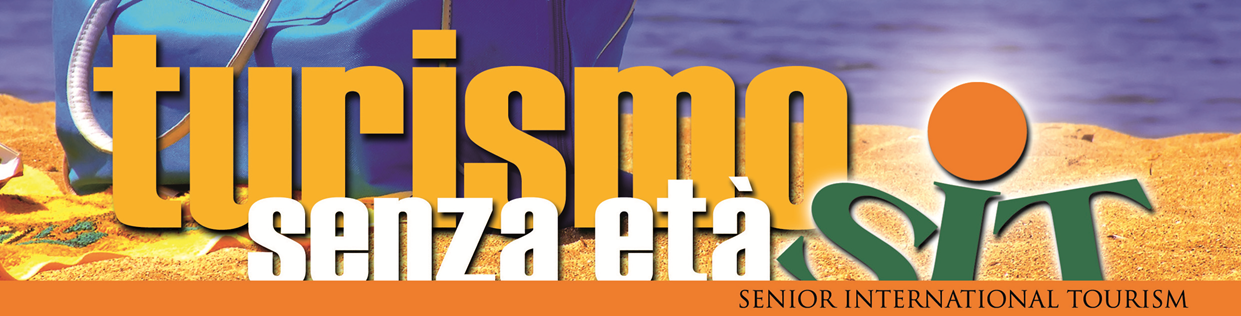 Quota per Persona 3giorni/2notti  Euro 149,00Quota per Persona 4giorni/3notti  Euro 208,00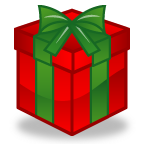 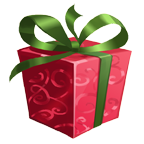 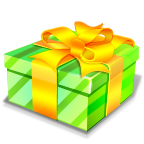 1° Giorno:partenza in pullman dalla vostra città di origine ed arrivo in albergo. Cena e pernottamento nelle camere riservate.2° Giorno: prima colazione ed incontro in albergo con la guida turistica. Partenza per la visita del centro storico di Bolzano e del mercatino di Natale più grande d'Italia. Questo mercatino attira ogni anno moltissimi visitatori grazie al suo fascino del tutto particolare, nelle piazze e sulle strade si respira un'atmosfera di calore e si può vivere il valore più vero e profondo del Natale. Piazza Walther si trasforma in un palcoscenico a cielo aperto, quasi un centinaio di casette in legno propongono prodotti tipici dell'arte, dell'artigianato e della gastronomia locale. In piazza Walther vengono anche presentati alcuni mestieri dell'artigianato artistico altoatesino. Pranzo libero tra gli stand di prodotti tipici altoatesini. Nel pomeriggio rientro in albergo. Cena e pernottamento.3° Giorno:prima colazione ed incontro in albergo con la guida turistica. Partenza per la visita del mercatino di  Bressanone. Vi aspettano : le deliziose specialità locali, il suggestivo centro storico con i suoi magnifici monumenti ed i tesori artistici e culturali ed un presepe che vanta ben 800 anni. Pranzo libero tra gli stand e nel pomeriggio partenza per .  Vipiteno, cittadina medievale a vocazione commerciale che domina la famosa Torre delle Dodici completamente illuminata a festa per il periodo natalizio. Intorno ad essa, nella città vecchia, si estende il mercatino di Natale specializzato in prodotti agricoli e in prelibatezze tipiche regionali. Qui si trovano raffinate qualità di formaggio, deliziosi salumi e tipi di cioccolato, nobili vini e liquori, dolci tradizionali, ma anche tisane di erbe e prodotti biologici delle fattorie alpine locali. Visita e al termine rientro in albergo. Cena e pernottamento.4° Giorno:prima colazione e rientro in pullman alla vostra città di origine.Nota bene: Per il programma di 3 giorni/2 notti il mercatino di Bolzano si visiterà il primo giorno.